Appendix 4A – Administering Medication: Parental Permission Form 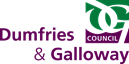 To be reviewed at the beginning of each term as a minimum and any changes to medication recorded immediately as required. There should be a separate form for each prescribed medication. Medication no longer needed to treat the condition it was prescribed or purchased for, or which is out of date, should be returned to the parents/carers.DATE:DATE:DATE:PART A: DETAILS OF CHILD PART A: DETAILS OF CHILD PART A: DETAILS OF CHILD PART A: DETAILS OF CHILD PART A: DETAILS OF CHILD PART A: DETAILS OF CHILD PART A: DETAILS OF CHILD SurnameForenamesForenamesAddressMale/FemaleMale/FemaleAddressDate of birthDate of birthReason for medication (condition/illness)Signs and symptoms displayedReason for medication (condition/illness)Signs and symptoms displayedReason for medication (condition/illness)Signs and symptoms displayedReason for medication (condition/illness)Signs and symptoms displayedReason for medication (condition/illness)Signs and symptoms displayedReason for medication (condition/illness)Signs and symptoms displayedReason for medication (condition/illness)Signs and symptoms displayedDoes the child self-administer?(please circle one)Does the child self-administer?(please circle one)yes 	no(if yes please detail below further information and where the medication will be stored)yes 	no(if yes please detail below further information and where the medication will be stored)yes 	no(if yes please detail below further information and where the medication will be stored)yes 	no(if yes please detail below further information and where the medication will be stored)yes 	no(if yes please detail below further information and where the medication will be stored)PART B: CHILD’S MEDICATION DETAILSPART B: CHILD’S MEDICATION DETAILSPART B: CHILD’S MEDICATION DETAILSPART B: CHILD’S MEDICATION DETAILSPART B: CHILD’S MEDICATION DETAILSPART B: CHILD’S MEDICATION DETAILSPART B: CHILD’S MEDICATION DETAILSName/type of medication and strength as stated on the dispensing/product labelE.g. 500mg or 5mg/10mlStaff should always read and retain the information leaflet which is supplied when a medicine is dispensed by a dispensing doctor, at a pharmacy or bought over the counterName/type of medication and strength as stated on the dispensing/product labelE.g. 500mg or 5mg/10mlStaff should always read and retain the information leaflet which is supplied when a medicine is dispensed by a dispensing doctor, at a pharmacy or bought over the counterDate medicine dispensedDate medicine dispensedExpiry Date of medicationExpiry Date of medicationForm of the medicineE.g. capsule, tablet, liquidForm of the medicineE.g. capsule, tablet, liquidQuantity of medicine receivedQuantity of medicine receivedStorage of medication (Medication should always be supplied to the service in its original container and box clearly labelled withthe child’s name.)Storage of medication (Medication should always be supplied to the service in its original container and box clearly labelled withthe child’s name.)DosageDosageDosage instructions E.g. one tablet to be taken 3 times a dayDosage instructions E.g. one tablet to be taken 3 times a dayTime medication is to be administeredIf medication is to be administered ‘as and when required’ please indicate the signs, symptoms and/or conditions for giving medication.Time medication is to be administeredIf medication is to be administered ‘as and when required’ please indicate the signs, symptoms and/or conditions for giving medication.How long will your child take this medication for?How long will your child take this medication for?Please confirm your child has been given the first dose of this medication at home where possibleThis may not include emergency medication such as an adrenaline pen.Please confirm your child has been given the first dose of this medication at home where possibleThis may not include emergency medication such as an adrenaline pen.Yes/NoDate:                                 Time:Any side effects noted? (Please detail)Yes/NoDate:                                 Time:Any side effects noted? (Please detail)Yes/NoDate:                                 Time:Any side effects noted? (Please detail)Yes/NoDate:                                 Time:Any side effects noted? (Please detail)Yes/NoDate:                                 Time:Any side effects noted? (Please detail)When did your child last take this medication?When did your child last take this medication?Special precautionsSpecial precautionsPossible side effectsPossible side effectsMedication to be held by(please circle one)Medication to be held by(please circle one)childchildchildchildstaffMedication to be(please circle one)Medication to be(please circle one)self-administered by childself-administered by childself-administered by childself-administered by childgiven by staffSigns and Indicators that would constitute an emergency situationSigns and Indicators that would constitute an emergency situationProcedures to take in an emergency (detail in full)Individual flow charts for children are helpful in detailing actions for staff- these should be provided by NHS where appropriateProcedures to take in an emergency (detail in full)Individual flow charts for children are helpful in detailing actions for staff- these should be provided by NHS where appropriatePlease detail any other medication that the child is currently takingPlease detail any other medication that the child is currently takingEmergency contact details (two contacts must be provided)Emergency contact details (two contacts must be provided)First contact First contact NameRelationship to childTelephone/mobile number Other contact numberAddressSecond contact Second contact Second contact Second contact Second contact NameNameRelationship to childRelationship to childTelephone/mobile numberTelephone/mobile numberOther contact numberOther contact numberAddressAddressI declare that my child has no adverse effects to this medicationI declare that my child has no adverse effects to this medicationI declare that my child has no adverse effects to this medicationI declare that my child has no adverse effects to this medicationI declare that my child has no adverse effects to this medicationSignature (person with parental responsibility)DateI/We acknowledge that the above instructions will be carried out by a member(s) of staff who is authorised to administer the medication.  We also accept responsibility to arrange for the collection of unused medication.I/We acknowledge that the above instructions will be carried out by a member(s) of staff who is authorised to administer the medication.  We also accept responsibility to arrange for the collection of unused medication.I/We acknowledge that the above instructions will be carried out by a member(s) of staff who is authorised to administer the medication.  We also accept responsibility to arrange for the collection of unused medication.I/We acknowledge that the above instructions will be carried out by a member(s) of staff who is authorised to administer the medication.  We also accept responsibility to arrange for the collection of unused medication.I/We acknowledge that the above instructions will be carried out by a member(s) of staff who is authorised to administer the medication.  We also accept responsibility to arrange for the collection of unused medication.Signature (person with parental responsibility)DateSignature(student over 16 years of age)DatePupils who have asthma and are prescribed an inhalerPupils who have asthma and are prescribed an inhalerPupils who have asthma and are prescribed an inhaler(Please circle one) My Child has asthma and has an asthma action plan - please see copy enclosedMy child  has asthma and/or a reliever inhaler has been prescribed but does not have an asthma action plan(Please circle one) My Child has asthma and has an asthma action plan - please see copy enclosedMy child  has asthma and/or a reliever inhaler has been prescribed but does not have an asthma action plan(Please circle one) My Child has asthma and has an asthma action plan - please see copy enclosedMy child  has asthma and/or a reliever inhaler has been prescribed but does not have an asthma action planSignature (person with parental responsibility)Date 